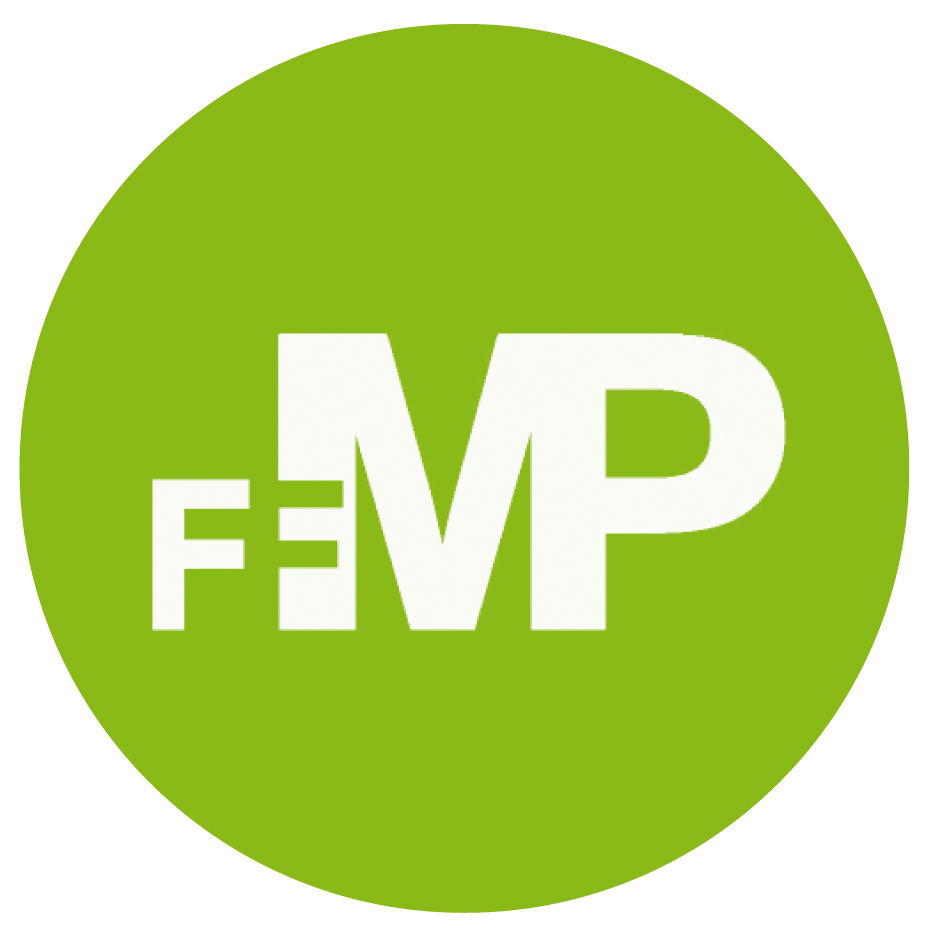 William C. K. PomerantzDepartment of Biochemistry, Molecular Biology and Biophysics, University of Minnesota, USA“Inspiration from Fluorination:  Chemical Biology Approaches to Probe Molecular Recognition Events in Transcription” Tuesday, January 14th, 2020 9:00 am/ 09:00 UhrLarge Seminar Room B 1.16 Host: Christian Hackenberger 